к приказу управления образования Администрации города Твери от «2021 г. №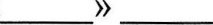 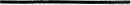 График проведения школьного этапа всероссийской олимпиады школьников в г, Твери в 2021/2022 учебном годуРегистрация участников: 8.30 — 9.00Начало олимпиады: 9.00Приложение № 2№ п/пПредметДата проведения1.английский язык27 сентября2.математика28 сентябряЗ.русский язык29 сентября4.обществознание30 сентября5.биология1 октября6.история4 октябрягеография6 октября8.литература7 октября9,физика8 октября10.физическая культура9 октября11.химия1 1 октября12.немецкий язык12 октября13.право13 октября14.основы безопасности жизнедеятельности14 октября15.информатика и ИКТ15 октября16.технология16 октября17.экономика18 октября18.искусство (мировая художественная культура)19 октября19.экология20 октября20.французский язык21 октября21.астрономия22 октября